International Covenant on Civil and Political RightsSigned but not ratified People's Republic of China (1998-10-05)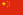  Comoros (2008-09-25)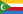  Cuba (2008-02-28)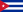  Nauru (2001-11-12)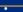  Palau (2011-09-20)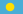  Sao Tome and Principe (1995-10-31)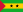  Saint Lucia (2011-09-22)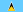 Neither signed nor ratified Antigua and Barbuda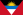  Bhutan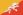  Brunei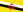  Burma (Myanmar)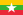  Fiji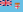  Kiribati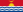  Malaysia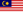  Marshall Islands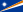  Federated States of Micronesia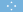  Oman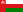  Qatar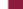  Saint Kitts and Nevis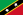  Saudi Arabia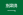  Singapore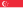  Solomon Islands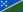  Tonga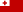  Tuvalu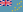  United Arab Emirates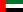 Non-members of the UN Taiwan (Republic of China)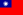  Kosovo 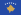   Vatican City (through the 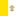 